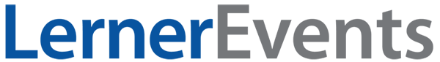 Event Request Form*there is a charge from UD for this servicePlease complete form and email to LernerEvents@udel.edu.  We will be in touch shortly!  Thank you for allowing us to be part of your event!Proposed Date of EventAlternative Date of EventName of EventBudget$Purpose CodePurpose Code ApproverProposed Venue for EventWill you have staff/students who can assist the day of the event?     Yes              	NoHow many attendees to you anticipate?Do you want a photographer at this event?*     Yes              	NoDo you want this event video or audiotaped?*     Yes              	NoDo you have a speaker for this event?     Yes              	NoWill you be working with the speaker on travel & presentation needs, or would you like the Events Team to work with the speaker?	I will work with the speaker	I would like the Events Team to work with the speaker** please provide contact information for the speakerDo you want this event listed on the UD Calendar and in the weekly Lerner Events Email?     UD              	Email         	Both              